Fuente: Consulta Soporte Lógico: 9 de Noviembre de 2020.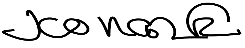 José Iván Collazos c.Bienestar, Seguridad y Salud en el Trabajo. No.DOCUMENTO APELLIDOS Y NOMBRE MUNICIPIOESTABLECIMIENTO EDUCATIVO CORREO ELECTRONICO 14612718ANDRADE TAMAYO ROBINSON ALMAGUERINSTITUCION EDUCATIVA LLACUANASroan411@hotmail.com24613100SALAMANCA PRADO CRISTIAN ANDRESALMAGUERINSTITUCION EDUCATIVA LLACUANAScristianandres91@hotmail.com34617306VELASCO CHANTRE JUAN CARLOSALMAGUERI.E. SANTA MARIA DE CAQUIONAhilarian4787@hotmail.com44617739PINZON IDROBO LEONARDO DAVIDALMAGUERINSTITUCION EDUCATIVA LLACUANASarcangel191@hotmail.com54618780BRAVO ROMERO IVAN ALMAGUERINSTITUCION EDUCATIVA SAN LUISmarlore_987@hotmail.com64619484GOMEZ RUIZ HERNEY ALMAGUERINSTITUCION EDUCATIVA LLACUANASherneygomezr@gmail.com74620175OMEN BELTRAN RUBER DEIBERALMAGUERI.E. SANTA MARIA DE CAQUIONAruberd@yahoo.es84620775MUÑOZ GOMEZ BOLIVAR ALMAGUERINSTITUCION EDUCATIVA LLACUANASbolivarmunozgomez@gmail.com94627802GOMEZ MUNOZ ALBEIRO ALMAGUERINSTITUCION EDUCATIVA LLACUANASalgom11@hotmail.com104635931PIPICANO PAPAMIJA GERARDO FIDELALMAGUERI.E. SANTA MARIA DE CAQUIONAfidelpipicano@gmail.com114612494SOLANO PAZ FERNEY ALEXANDERARGELIAI.E. AGRICOLA DE ARGELIAferchosolano@gmail.com124613490SANDOVAL GALINDEZ ENAR ARGELIAI.E. PUERTO RICOenar5599@hotmail.com134617128GAVIRIA GALINDEZ WILLIAM FERNANDOARGELIAI.E.T. MIGUEL ZAPATA william.gaviria5@gmail.com144617649RAMOS HURTADO MARCOS  OLIVERTHARGELIAI.E. MARCO FIDEL NARVAEZsocram.rh@gmail.com154620344GOMEZ RUIZ JIMMY  ANDERSONARGELIAI.E. PUERTO RICOvala140985@gmail.com164627867AGREDO ZEMANATE ARNUL ARGELIACENTRO EDUCATIVO LA PRIMAVERAarcriska@hotmail.com174612696BURBANO DELGADO MARLON JIMMYBALBOAI.E. VASCO NUÑEZ DE BALBOAjimmybioetologia@gmail.com184612956BENAVIDES ASTUDILLO OSCAR ALEJANDROBALBOAC.E. LOS ANDESoscarb808@hotmail.com194615843NAVIA IMBACHI CARLOS HERNANDOBALBOAI.E. VASCO NUÑEZ DE BALBOAcahnavi@gmail.com204632369CAICEDO IMBACHI BERNARDO BALBOAI.E. LA PLANADAbercay07@gmail.com211476820GAVIRIA  EDUARDO BOLÍVARINST EDUC AGROP JOSE DOLORES DAZAedgavi57@gmail.com224112723RUIZ  FLORENTINO BOLÍVARINSTITUCION EDUCATIVA MARCO FIDEL SUAREZfloruis@hotmail.com234613281MACIAS CATUCHE COLIN RAY ROBINSONBOLÍVARINST EDUC TEC DOMINGO BELISARIO GOMEZcolinraymacias@gmail.com244617741LOZANO FLOREZ DIEGO ARMANDOBOLÍVARINST EDUC EL CARMENdiegorace2131@hotmail.com254626101NIETO DORADO HENRY BOLÍVARI.E. SANTA CATALINA DE LABOUREhenrynie26@gmail.com264626336GOMEZ DAZA JAIRO ENRIQUEBOLÍVARINST EDUC TEC DOMINGO BELISARIO GOMEZjaigom96@hotmail.com274626375ZUNIGA CALVACHE JAIRO EDGARBOLÍVARCENT EDUC LA MEDINAmchz1996@hotmail.com284626427GARCES DORADO MARCO ANTIMOBOLÍVARINST EDUC EL RODEOmarconti999@hotmail.com294626583MARTINEZ BUSTOS ALVARO BOLÍVARINSTITUCION EDUCATIVA MARCO FIDEL SUAREZamabu56@hotmail.com304626656BURBANO RIVERA LUIS CARLOSBOLÍVARINST EDUC ANDINO SAN LORENZOlucabur56@hotmail.com314627208ZUÑIGA ZUÑIGA BOLIVAR ANTIMOBOLÍVARINST EDUC TEC DOMINGO BELISARIO GOMEZbolisur@gmail.com324627235ZUNIGA ERAZO LUIS ANGELBOLÍVARINSTITUCION EDUCATIVA MARCO FIDEL SUAREZmfsuarez5469@gmail.com334627265QUISOBONI ORTIZ HERNAN ANIBALBOLÍVARCENT EDUC SAN MIGUELhermanq1959@gmail.com344627289MOLANO DORADO JAVIER HERNANBOLÍVARCENT EDUC LOS RASTROJOSierastrojos@gmail.com354627330NAVIA  CARLOS ORLANDOBOLÍVARINSTITUCION EDUCATIVA MARCO FIDEL SUAREZtiendamarcela12@hotmail.com364627352IMBACHI IMBACHI HECTOR BOLIVAR BOLÍVARCENT EDUC SAN MIGUELhectorimbachi1959@gmail.com374627406ZUNIGA MUÑOZ MIGUEL ANGELBOLÍVARC.E. EL GUADUALmiguelangelzunigamunoz@gmail.com384627458DAZA COLLAZOS GIOVANNY BOLÍVARINST EDUC TEC DOMINGO BELISARIO GOMEZgiovadaco17@gmail.com394627474MUNOZ GUZMAN ORLANDO BOLÍVARCENT EDUC LOS RASTROJOSormuguz@gmail.com404627529DAZA GARCES EFRAIN ARTUROBOLÍVARINST EDUC TEC DOMINGO BELISARIO GOMEZefrainarturodazagarces@gmail.com414627592VELASCO HERNANDEZ JOSE ANIBALBOLÍVARCENT EDUC LOS RASTROJOSjoanve63@gmail.com424627594JOAQUI ALVARADO JOSE WENCESLAOBOLÍVARCENT EDUC ALTO LLANOmajo.1705@hotmail.com434627611HERNANDEZ SOTELO JESUS HUMBERTOBOLÍVARCENT EDUC LA MEDINAjesushh611@gmail.com444627623PINO DELGADO JAVIER HERNANBOLÍVARINSTITUCION EDUCATIVA MARCO FIDEL SUAREZjapin2015@hotmail.com454627657SILVA  HERNAN BOLÍVARCENT EDUC EL SESTEADEROsilvahernan031@gmail.com464627690GOMEZ ZUÑIGA NESTOR BOLÍVARI. E. AGROPECUARIO NUESTRA SENORA DEL CARMENnestorgomezzuniga64@gmail.com474627869ZEMANATE MOLANO HUGO HERNANBOLÍVARI. E. AGRICOLA ALEJANDRO GOMEZzemanate1962@gmail.com484627961ZUNIGA ZUNIGA EDIN JORGEBOLÍVARINST EDUC TEC DOMINGO BELISARIO GOMEZedzumar@hotmail.com494629633RUIZ GOMEZ OTONIEL BOLÍVARINST EDUC SAN FERNANDO DE MELCHORfercesar.94@gmail.com504629634GOMEZ RUIZ ARIEL BOLÍVARINST EDUC SAN FERNANDO DE MELCHORargoru0601@gmail.com514632576BARRERA IMBACHI HERNEY ANTONIOBOLÍVARCENT EDUC YUNGUILLASherneybarrera55@hotmail.com524632721BARRERA IMBACHI JUAN CARLOSBOLÍVARINST EDUC AGROP JOSE DOLORES DAZAMarladyq@gmail.com534634786BURBANO RIVERA ARIEL AUGUSTOBOLÍVARINST EDUC ANDINO SAN LORENZOmelanyros1@hotmail.com544634875BOLANOS GOMEZ ROLANDO BOLÍVARCENTRO EDUCATIVO SAN ANTONIO DEL SILENCIOrolandobg4634@gmail.com554634980BURBANO RIVERA UBER EFREYBOLÍVARINST EDUC ANDINO SAN LORENZOuberefrey@gmail.com561476812MUÑOZ PINO ARLES ARQUIMEDESBUENOS AIRESCENTRO EDUCATIVO LA ESMERALDAarlesamunoz@hotmail.com571480284RIASCOS RIASCOS OIVAR JUANBUENOS AIRESI E NUEVA VISION DE HONDURASoivarj@yahoo.es584637305SANDOVAL DIAZ JOSE NAINBUENOS AIRESCENTRO EDUCATIVO MUNCHIQUEjosenainsandoval@gmail.com594637315BALANTA SANDOVAL JESUS ANTONIOBUENOS AIRESI E NUEVA VISION DE HONDURASnotiene@hotmail.com604637401CARABALI BERMUDEZ GERARDO BUENOS AIRESI. E. AGROINDUSTRIAL VALENTIN CARABALIcarabaligerardo115@gmail.com614637431RODRIGUEZ OROZCO ORLANDO BUENOS AIRESI.E. TIMBAshaggytornado@hotmail.com624637439CARABALI GONZALEZ JOSE AMADOBUENOS AIRESC.E. PISAPASITOamadocarabali@gmail.com634637479RODALLEGA CARABALI OTONIEL BUENOS AIRESI E NUEVA VISION DE HONDURAS0644637581GOMEZ  JOSE ONOFREBUENOS AIRESI.E. MAZAMORREROjogoz59@hotmail.com654637651BALANTA RODRIGUEZ ORTINSO BUENOS AIRESI E AGROPECUARIO PALO BLANCOortinrodri@gmail.com664637672SABOGAL BONILLA EFRAIN BUENOS AIRESCENTRO EDUCATIVO MUNCHIQUEefrainsabogal61@outlook.com674637693NAZARIT NAZARIT ARNUBIO BUENOS AIRESCENTRO EDUCATIVO SANTA CLARAnazaritinaza@gmail.com684637711NAZARIT  JOSE NIGERBUENOS AIRESI.E. MAZAMORREROnazaritniger@gmail.com694637832CARACAS ZUNIGA JOSE ADANBUENOS AIRESC.E. PISAPASITOjessica-lorenaa@hotmail.com704639845GUAZA CARABALI FREDY BUENOS AIRESINSTITUCION EDUCATIVA EL PORVENIRfredy040659_@hotmail.com711476887MUÑOZ LOPEZ JESUS ENRIQUECAJIBÍOI.E. CASAS BAJAS (ANTES C.E. CASA BAJAS)kiquemul@hotmail.com724615610RUIZ PEÑA JORGE ENRIQUECAJIBÍOI.E. AGROPECUARIA NUESTRA SEÑORA DEL CARMENingenierojep@gmail.com734618957MAMIAN MUNOZ HERNEY CAJIBÍOI.E. CASAS BAJAS (ANTES C.E. CASA BAJAS)herneymamian@hotmail.com744619023CABEZAS PABON NOEL CAJIBÍOI.E. EL TUNELnoelcabezas@gmail.com754640532FERNANDEZ BRAVO JESUS ARNULFOCAJIBÍOI.E. CARMEN DE QUINTANAchucho2456@hotmail.com764640755GUZMAN SANCHEZ DAGOBERTO CAJIBÍOI.E.  ALTO MOJIBIOguzdagber55@hotmail.com774640861MOSQUERA MOSQUERA JESUS HERNEYCAJIBÍOI.E. CASAS BAJAS (ANTES C.E. CASA BAJAS)mjesusherney@gmail.com784640944MIRANDA CAMPO JORGE ENRIQUECAJIBÍOINSTITUCION EDUCATIVA SAN ANTONIOjorgemirandacampo1963@hotmail.com794640990FERNANDEZ BRAVO JORGE ALIRIOCAJIBÍOI.E. CARMEN DE QUINTANAjorgea1965@hotmail.com804641255OTERO  CARLOS HUMBERTOCAJIBÍOC.E. LA COHETERAchumbertotero@gmail.com814641280GUZMAN QUIJANO OMAR ADOLFOCAJIBÍOI.E. NUESTRA SEÑORA DE LAS MERCEDESomadgu@gmail.com824643949RODRIGUEZ MOSQUERA JOSE DIOMEDESCAJIBÍOI.E. CASAS BAJAS (ANTES C.E. CASA BAJAS)josephdiome@gmail.com83301082VELASQUE VELASQUEZ IRENE CALDONOI.E. INFIKU KWESX UMA KIWE velasqueirene@hotmail.com841491692MULCUE GUEGIA WILFREDO CALDONOI.E. EL ROSARIO ANTES (C.E. EL ROSARIO)wilfredoo1692@hotmail.com854627615BOLAÑOS MOLINA JAIME ANTONIOCALDONOI.E. GUILLERMO LEON VALENCIAjaimebolanos1@hotmail.com864645617TROCHEZ VIVAS JUAN BAUTISTACALDONOC.E. EL CABUYALjubatro1657@gmail.com874645627CAYAPU GUETOTO JOSE RAMOSCALDONOI.E. INFIKU KWESX UMA KIWEjfurduna57@gmail.com884645687MERA  FREDY CALDONOI. E. EMPRESARIAL CERRO ALTO merafredy@gmail.com894645730DIAZ CHOCUE SALVADOR CALDONOI.E. INFIKU KWESX UMA KIWEsalvame013@gmail.com904645760CAYAPU CHOCUE PAULINO CALDONOI.E. INFIKU KWESX UMA KIWEpacacho377@hotmail.com914645853GUETOTO GUTIERREZ JOSE WILBERCALDONOI.E. SUSANA TROCHEZ DE VIVASwilberguetoto@hotmail.es924645900VALENCIA ECHAVARRIA IVAN CALDONOI.E. INFIKU KWESX UMA KIWEivanvalencia14@gmail.com934645937BOMBA  JOSE HERNANDOCALDONOI.E. INFIKU KWESX UMA KIWEkapiyasa.bomba937@gmail.com944646172VARGAS SANDOVAL EIBAR HUGOCALDONOI.E. INFIKU KWESX UMA KIWEhugoovargas@hotmail.com954646347FERNANDEZ  OSCAR ALIRIOCALDONOI.E. INFIKU KWESX UMA KIWEoscaraliriofer@gmail.com964646548LABIO RAMOS ANGELINO CALDONOI.E. INFIKU KWESX UMA KIWElabioramos@yahoo.com974648626CHILO PITO ERMES CALDONOI.E. INFIKU KWESX UMA KIWEermeschilo1@gmail.com984648628PITO CAMPO JAIRO CALDONOI.E. INFIKU KWESX UMA KIWEjapicam28@gmail.com994648741CAMPO BOMBA JOSE ERNESTOCALDONOI.E. INFIKU KWESX UMA KIWEjoercabo@gmail.com1004649653YOTENGO DAUQUI JUSTINIANO CALDONOI.E. INFIKU KWESX UMA KIWEjustyyot@gmail.com1014649671DAGUA ULCUE CARLOS OVIDIOCALDONOI.E. INFIKU KWESX UMA KIWEdaguaulcue@hotmail.com1024649771DIZU YATACUE OSIEL CALDONOI.E. INFIKU KWESX UMA KIWEodizuyatacue@yahoo.com1034649826MENZA GUENGUE VICTOR CALDONOI.E. INFIKU KWESX UMA KIWEvictormenzaguegue@gmail.com1044650276ULCUE CHOCUE JACOB CALDONOI.E. INFIKU KWESX UMA KIWEleidycamayoulcue@gmail.com1054650293PEÑA FERNANDEZ VICENTE CALDONOI.E. INFIKU KWESX UMA KIWEcamponasa@gmail.com1064650438VIDAL CHOCUE JOSE ALDEMARCALDONOI.E. INFIKU KWESX UMA KIWEjosevidalchocue1968@gmail.com1074650997TOBAR TORRES MARIO EFRENCALDONOC.E. CAMPO ALEGREtorrestoma@gmail.com1084651361TROCHEZ VILLANI JOSE ARTEMOCALDONOI.E. AGROINDUSTRIAL MONTERILLA jatrochez1964@gmail.com1094651467ULCHUR  ARNULFO CALDONOI.E. LOS COMUNEROSarful16@hotmail.com1104664140ORDONEZ  CARLOS ALBERTOCALDONOI.E. EL ROSARIO ANTES (C.E. EL ROSARIO)carlosalbordonez@gmail.com1111454900SANCHEZ MINA ALIRIO CALOTOI.E. AGRO EMPRESARIAL HUASANO alisami54@hotmail.com1124263711BARRERA BOHORQUEZ WILSON ALEXISCALOTOI.E. NUCLEO ESCOLAR RURAL CALOTOnotiene@hotmail.com1134651988DAZA VERGARA  ELY GERMANCALOTOI.E. NUCLEO ESCOLAR RURAL CALOTO01144652443DIAZ VASQUEZ ALEXANDER CALOTOI.E. ESCIPION JARAMILLOalexdv723@yahoo.es1154652509JIMENEZ MEDINA JAVIER GERARDOCALOTOI.E. TEC AGROPECUARIA  LA HUELLAj2gmedina@gmail.com1164652597AGUILAR MINA JAMES CALOTOI.E. ETNOEDUCATIVO DE TOEZjamesaguilarmina@hotmail.com1174652713MEDINA GUTIERREZ JOAQUIN FERNANDOCALOTOI.E. ESCIPION JARAMILLOfernandocaloto25@hotmail.com1184652734ULABARRY DAZA EFRAIN CALOTOI.E. ESCIPION JARAMILLOefrain0517@gmail.com1194652996ACOSTA ZAPATA EDUAR MILTONCALOTOI.E. TEC AGROPECUARIA  LA HUELLAmiltoncaloto@gmail.com1204653001POPO CERON JAMIR JOSECALOTOI.E. SAGRADA FAMILIAjapcer124@hotmail.com1214653006TAQUINAS OSNAS JORGE ARIELCALOTOC.E.R.M. INTEGRADA ARRAYÁN CHOCHOtaquinasj@gmail.com1224653068VELASCO DAZA JOSE EDISONCALOTOI.E. AGRO EMPRESARIAL HUASANO joseved2@gmail.com1234653213MESTIZO JULICUE GERMAN CALOTOI.E.A. ETNOEDUCATIVA EL CREDO germanmestizo@yahoo.es1244653247CASAMACHIN PACHU MARCO TULIOCALOTOI.E.A. ETNOEDUCATIVA EL CREDO ANTES mt1935023@gmail.com1254653467RIVERA  JESUS ALBEIROCALOTOI.E. TEC AGROPECUARIA  LA HUELLARIVERAJESUSALBEIRO@GMAIL.COM1264654895ARARAT GONZALEZ HERNEY CALOTOI.E. SAGRADA FAMILIAheargoez@hotmail.com1274656590CORPUS GARCIA HENRY CALOTOI. E. ETNO AGROAMBIENTAL EL CAMPO ALEGRE henrycorpus90@gmail.com1281476907SALAZAR BURBANO DIEGO JESUSEL TAMBOI.E. CUATRO ESQUINASdiegojs10@hotmail.com1294615426HURTADO PINEDA MANUEL EMIROEL TAMBOI.E. AGROPECUARIA ALTO DEL REYmayerly1061@hotmail.com1304615666BUENDIA SALAZAR CARLOS EL TAMBOI.E. AGROINDUSTRIAL DE QUILCACEbuendiac80@gmail.com1314626875MOLANO MUÑOZ RODRIGO HERNANEL TAMBOI.E. LIBORIO MEJIArodrihermo@hotmail.com1324633217MACIAS SAMBONI CLODOMIRO EL TAMBOI.E. AGROINDUSTRIAL DE QUILCACEclomasam@hotmail.com1334663928MUNOZ MONTENEGRO BAUDILIO EL TAMBOI.E. EL PLACER (ANTES C.E. EL PLACER)baudo03@gmail.com1344664162RAMIREZ  PEDRO NELEL TAMBOC.E. PANDIGUANDOpedronelramirez62@gmail.com1354664199RIVERA MANRIQUE CARLOS ALIRIOEL TAMBOI.E. CUATRO ESQUINAScarm30@gmail.com1364664333SALAZAR QUINTERO LUIS ERNEYEL TAMBOI.E. LA PAZpoly0915@hotmail.com1374664671SUAREZ TORRES JAIRO LUISEL TAMBOC.E. NAYITAmpservicioscali@gmail.com1384664695CAICEDO OBANDO FRANCISCO EVELIOEL TAMBOI.E. AGROINDUSTRIAL DE QUILCACEcaicedo1977@hotmail.com1394664957CARVAJAL LLANTEN JUAN CARLOSEL TAMBOI.E. AGROPECUARIA ALTO DEL REYjuankacolegio@gmail.com1404666388LEGARDA RAMIREZ HAROLD YAMIDEL TAMBOINSTITUCION EDUCATIVA LA ALIANZAh_yamlegar@hotmail.com1414666466GUTIERREZ LOPEZ JUAN PABLOEL TAMBOC.E. LA CHICUENAjg5393@gmail.com1424666717MONTENEGRO  CARLOS ALBERTOEL TAMBOI.E. CUATRO ESQUINAScarlosalbertomonte@outlook.com1444615951MONCAYO COLLAZOS PABLO EMILIOGUACHENÉI.E. JORGE ELIÉCER GAITÁNpablomoncayocollazos@gmail.com1454653139CORPUS POVEDA ALEXANDER GUACHENÉI.E. JORGE ELIÉCER GAITÁNalcopo07@yahoo.es1464655031GUAZA LUCUMI FABRICIANO GUACHENÉI.E. JORGE ELIÉCER GAITÁNmalejamanu1996@hotmail.com1474655034CARABALI BANGUERO ILDER GUACHENÉI.E. LA CABAÑAilcaba@hotmail.es1491472714CHAVEZ YONDAPIZ VICTOR LUISINZÁINSTITUCION EDUCATIVA INZAyondapizvictor@gmail.com1501472773PIÑACUE ACHICUE ANANIAS INZÁI.E. AGROPECUARIA KPI SX ZUN CALDERASananiaspinachicue@gmail.com1511473000SANCHO PAJOY SAUL INZÁI.E. EMPRESARIAL SAN JOSÉsaulsanchop@gmail.com1521473268QUINTO LIZ ALIRIO INZÁI.E. AGROPECUARIA KPI SX ZUN CALDERASalirioquinto56@gmail.com1531473293QUINTO PANCHO FABIO INZÁINSTITUCION EDUCATIVA SANTA ROSAfabioquinto1961@gmail.com1541473894DIAZ GUAINAS RAMIRO INZÁINST EDUC TUMBICHUCUE ramirodiazguainas94@gmail.com1551473918FERNANDEZ SANICETO JAVIER LIBARDOINZÁINST EDUC TUMBICHUCUE amlibardo@gmail.com1561473922FERNANDEZ SANICETO JOSE JOAQUININZÁINST EDUC TUMBICHUCUE anderson.2171@hotmail.com1571491706YANDY PACHO FLORESMIRO INZÁCENTRO EDUCATIVO LA PALMERAfloresmiroy65@gmail.com1584612690PARRA MANQUILLO JOSE ALEXANDERINZÁINST EDUC JIISA FXIW epicuro-69@hotmail.com1594613460DAGUA MOSQUERA CRISTIAN FARIDINZÁINST EDUC JIISA FXIW cfdagua@gmail.com1604628317ZUÑIGA DORADO EDINSON FERNANDOINZÁI E SAGRADA FAMILIA DE NAZARETHedinsonfernando1981@gmail.com1614617277VALLEJO IMBACHI FABIAN ANDRESLA SIERRAI E  TECNICO AGROAMBIENTAL EL MORALvallejoim@hotmail.com1624627454ZUNIGA LOPEZ GERARDO AUGUSTOLA SIERRAI E FRANCISCO JOSE DE CALDASg_zunigal09@hotmail.com1631476858RUALES JIMENEZ JOSE ARMANDOLA VEGAI E AGROPECUARIA SANTA RITAsanti_97119@hotmail.com1641476880RUIZ PINO DANIEL ANCIZARLA VEGAI E NUESTRA SENORA DE LA CANDELARIAdancizar@hotmail.com1651476936PINO MUÑOZ FRANCISCO ANTONIOLA VEGAI E SANTA ROSA DE LIMApimufran1961@gmail.com1661476946JIMENEZ JIMENEZ JAIME LA VEGAI E NUESTRA SENORA DE LA CANDELARIAjaimenez1060@gmail.com1671476960SANTACRUZ LOPEZ JOSE FRANCISCOLA VEGAI E AGROPECUARIO SAN FRANCISCO JAVIERjfranciscosantacruz@gmail.com1681476978BURBANO PINO JAIRO ALFONSOLA VEGAI E SANTA ROSA DE LIMAjairobur02@gmail.com1691476998CAJIBIOY GIRONZA RUBIEL LA VEGAI.E. NORMAL SUPERIOR LOS ANDEScajibioyr@gmail.com1704615423ROJAS VELASCO FERNELLY LA VEGAI E SAN JOSE DE ALTAMIRAfernellyrojasvelasco@hotmail.com1714615789ANACONA OBANDO EDUAR BOLIVARLA VEGAI E SAN JOSE DE ALTAMIRAeduaranacona@gmail.com1724616929MONTILLA MUÑOZ JAIRO LA VEGAI E AGROPECUARIA SANTA RITAjairo.montilla@hotmail.com1734616977CALAMBAS ALEGRIA EDWIN ALEXANDERLA VEGAI E SAN JOSE DE ALTAMIRAedwinc80@hotmail.com1744619382GOMEZ RENGIFO RAFAEL LA VEGAI. E. AGROPECUARIO SAN FRANCISCO JAVIERrengifogomez1962@gmail.com1754619491CERON MOLANO NEIRO LA VEGAINSTITUCION EDUCATIVA LOS UVOSneirocmolano@gmail.com1761480203RIASCOS PATINO RODOLFO AGUSTINLÓPEZI E AGUA CLARA GOLONDROapa54@hotmail.com1771480211RIASCOS RIASCOS ROBIN ROOSBELLÓPEZI.E. PABLO VIrobinroosbel@gmail.com1781480217RIASCOS RIASCOS JUAN EULOGIOLÓPEZI.E. SANTA CRUZ ALTO SIGUIjuaneulogio1954@hotmail.com1791480245RIASCOS RIASCOS SEGUNDO FERNELYSLÓPEZI.E. NOANAMITOriascos20@hotmail.com1801480247ADVINCULA SINISTERRA JOSE DE JESUSLÓPEZI E AGUA CLARA GOLONDROjosejas1956@hotmail.com1811480254RIASCOS RIASCOS FELIX ABRAHAMLÓPEZI.E. PABLO VIfelixabraham3@hotmail.com1821480263RIASCOS  ADRIANO LÓPEZI.E. SANTA CRUZ ALTO SIGUIjuancarlospipol1@hotmail.es1831480313RIASCOS VELLAIZAC JUAN EVANGELISTALÓPEZI.E. PABLO VIjuaneriascos@hotmail.com1841480315OROZCO RIASCOS NOE LÓPEZI.E. SANTA CRUZ ALTO SIGUInoe241@hotmail.es1851480341TORRES SUAREZ NARCISO LÓPEZI.E. PABLO VInarcisotorres14@gmail.com1861480345PERLAZA VELLAIZAC NESTOR LÓPEZI.E. SAN ANTONIO DE CHUAREnestorperlazav@gmail.com1871480368RIASCOS RIASCOS FREDY LÓPEZC.E. CACAHUALriafredy@hotmail.com1881480386RIASCOS RIASCOS JULIO ANTONIOLÓPEZI.E. PABLO VIjulioriascos956@gmail.com1891480512ARDILA RIASCOS GABRIEL LÓPEZI.E. NOANAMITOgabrielardila512@hotmail.com1901476941SALAZAR MUÑOZ HENRY CICERONMERCADERESI.E.A. ISRAEL MARÍA NARVÁEZhenrysalazar.5710@gmail.com1914616448RUIZ SAMBONI JUAN CARLOSMERCADERESI.E. MOJARRASjuancarlosruizsamboni@yahoo.es1924616957CERON ERAZO NESTOR FABIOMERCADERESI.E. NUESTRA SEÑORA DEL ROSARIO fabines80@hotmail.com1931476827PINO MUNOZ JAVIER OMARMIRANDAINSTITUCION EDUCATIVA EL ROSARIOjavipinomu23@gmail.com1944616951MOSQUERA LEDEZMA ROOSWEL MIRANDAINSTITUCION EDUCATIVA TECNICO EL ORTIGALalejandro-813@hotmail.com1954627840ALVARADO SAMBONI MANUEL SALVADORMIRANDAINSTITUCION EDUCATIVA EL ROSARIOmanolosalva1765@gmail.com1964634959BUITRON MAZORRA EVER ALIRIOMIRANDAINSTITUCION EDUCATIVA TECNICO EL ORTIGALEverbuim@hotmail.com1974661761GOMEZ MULATO RUBEN DARIOMIRANDAINST EDUC SANTA ANArgomezmulato@gmail.com1981491691HURTADO DICUE EFRAIN MORALESI. E. AGROPECUARIA HERMES MARTINEZefrainhurtado91@gmail.com1991491741BASTO ISCO ANGEL MARIAMORALESI E INDIGENA CHIMBORAZOiscoangel64@gmail.com2004613385MAMIAN NAVIA JAIME ANDRESMORALESI E INDIGENA CHIMBORAZOjaimenavia.jn@gmail.com2014617581SOLANO CRUZ DEIBY JULIANMORALESI E FRANCISCO ANTONIO RADAjuliancruz9@gmail.com2022766372ZAPATA GONZALEZ JOSE VISNEYPADILLAI.E. ALMIRANTE PADILLAJovizago.jvz@gmail.con2032766396AGUILAR GOMEZ HUGO ALBERTOPADILLAI.E. ALMIRANTE PADILLAhaguilargomez@gmail.com2044661752VILLEGAS VIETMAN HERSON PADILLAI.E. ALMIRANTE PADILLAhersonvivi@gmail.com2054661777BALANTA BUSTAMANTE BALMES EDERPADILLAI.E. ALMIRANTE PADILLAbalmesbalanta@gmail.com2064661792AGUILAR DIAZ NELSON PADILLAI.E. ALMIRANTE PADILLAaguilardiaznelson@gmail.com2074661813VARGAS CAMPO LUIS HERNANDOPADILLAI.E. ALMIRANTE PADILLAlhv9999@gmail.com2084661874GONZALEZ  RICARDO ALONSOPADILLAI.E. ALMIRANTE PADILLAricagoza@live.com2094661947MINA PLACERES ERNESTO PADILLAC.E. LA PAILAmiplacer1@gmail.com2104662129MOSQUERA SANDOVAL ARGEMIRO PADILLAI.E. ALMIRANTE PADILLAarmosan1973@gmail.com2111490522MUÑOZ SAENZ PROPERINO PAEZI.E. TÉCNICA AGROP. FELIX MARIA PENNAproms1960@hotmail.com2121490537ESCOBAR CASTAÑEDA MANUEL JOSEPAEZI. E. E. N. S ENRIQUE VALLEJO DE TIERRADENTROescama19@hotmail.com2131490570TOCOCHE PENA JESUS ALBENIOPAEZINSTITUCIÓN EDUCATIVA LA PALMAjesustocoche63@gmail.com2141490760PENNA PERDOMO HECTOR PAEZI.E. TÉCNICA AGROPECUARIA DE RICAURTEh53t92@hotmail.com2151491710ISCO CUENE AQUILEO PAEZINSTITUCION EDUCATIVA JOSE REYES PETEiscocuene31@gmail.com2161491780MULCUE GUEGIA JAIR PAEZINS EDUC JUAN TAMAkpisx@hotmail.com2171491789MUMUCUE TENORIO PABLO EMILIOPAEZI.E. BENJAMIN DINDICUE SA TWE SX LUX PKHAAKHENXI YAT ksxawala@yahoo.es2181476854ORDONEZ LOPEZ MARCELINO PATÍAI.E. BACHILLERATO PATIAmarcellopez15@hotmail.com2194612564PALTA LULIGO JOSE FEDERICOPATÍAI.E. LAS BRISAS ANTES (C.E. LAS BRISAS)josefpalta@hotmail.com2204616879BELALCAZAR JIMENEZ JHON JAIROPATÍAI.E. LA FONDAj-belalcazar@hotmail.com2214617737BENAVIDES RODRIGUEZ BLADIMIR ALBERTOPATÍAI.E. LA MESAbladiben09@hotmail.com2224627838ZEMANATE GALINDEZ HUBER PATÍAI.E. SIMON BOLIVARhuberzg@hotmail.com2234662021GONZALIAS VASQUEZ PAULO CESARPATÍAI.E. BACHILLERATO PATIAcesgonzavas@gmail.com2244616413PEREZ TOBAR RAUL ALFONSOPIAMONTEINST EDUC AGRIC PIAMONTEraul_perez21@hotmail.com2254627730LEBAZA CATUCHE JOSE SERAFINPIAMONTEINSTITUCION EDUCATIVA SANTO DOMINGO SABIOjoselebaza@gmail.com226172373PAGUANQUIZA VILAÑA LUZ ESPERANZAPIENDAMÓINSTITUCION EDUCATIVA EL OASISlep2922@hotmail.com2274613734CAMAYO LEDEZMA ARNULFO PIENDAMÓCENTRO EDUCATIVO POLICARPA SALAVARRIETAarnulfocamayo10@hotmail.com2284614879CORRALES FERNANDEZ THEYBYH MAURICIOPIENDAMÓINSTITUCION EDUCATIVA EL CARMENmauricio.cf@hotmail.com2294619344MARTINEZ CAICEDO HUBER MILCIADESPIENDAMÓI. E. INSTITUTO NACIONAL MIXTOhuber-caicedo@hotmail.com2304626331JOAQUI  JUAN DE JESUSPIENDAMÓCENTRO EDUCATIVO CAMPO ALEGREjuanjejo53@gmail.com2314626428DAZA GOMEZ MARIO GENTILPIENDAMÓINSTITUCION EDUCATIVA EL OASISmagedaza@gmail.com2324627165MACIAS GUACA AMADEO PIENDAMÓINSTITUCION EDUCATIVA TECNICO TUNIAamadeomacias@hotmail.com2334627550BURBANO RIVERA ALBERTO LEONPIENDAMÓINSTITUCION EDUCATIVA EL CARMENalbertolbur@gmail.com2344627598HOYOS MUÑOZ HERNEY ARMANDOPIENDAMÓINSTITUCION EDUCATIVA MADRE DE DIOSherneyarmando1234@gmail.com2354645552VELASCO QUIJANO AURELIO RODRIGOPIENDAMÓINSTITUCION EDUCATIVA SIMON BOLIVARrovel15@hotmail.com2364646240VALENCIA ECHAVARRIA FERNANDO PIENDAMÓINSTITUCION EDUCATIVA EL CARMENfernando.valencia1@hotmail.com2374654842ESCOBAR LUCUMI EDDY PUERTO TEJADAI.E. FIDELINA ECHEVERRYeddiscol@gmail.com2384654960CAICEDO AMBUILA PABLO EMILIOPUERTO TEJADAI.E. FIDELINA ECHEVERRYpecascorpion2008@gmail.com2394661255MINA GOMEZ CARLOS ARMANDOPUERTO TEJADAI.E. POLITECNICO LA MILAGROSAcarmigom@yahoo.es2401490548MEDINA RAMIREZ DAGO HERLANPURACÉI.E.A. GUILLERMO LEON VALENCIAdago55.med@hotmail.com2414612936VALENCIA LLANTEN CARLOS JAVIERPURACÉI.E.T.A. MARGARITA LEGARDAcarlosx57@hotmail.com2424614870TROCHEZ FERNANDEZ EDWIN JESSIDPURACÉC.E. CHICHIGUARAedwintrochezf@hotmail.com2434627343IJAJI CHILITO LIBARDO ANTONIOPURACÉI.E.A. GUILLERMO LEON VALENCIAlibardoaich@hotmail.com2444634899AREVALO GOMEZ HECTOR ARMANDOPURACÉC.E. SAN BARTOLOhectorarmandoargo1961@gmail.com2451476814ORDOÑEZ PEREZ ALBERTO SAULSAN SEBASTIÁNI.E.A. SAN SEBASTIANalbertosaulordonez@hotmail.com2461476964ANACONA ALVAREZ NURBEY SAN SEBASTIÁNI.E.A. VALENCIAanaconanorbey@gmail.com2474619381MAMIAN MAMIAN LUIS HERNANDOSAN SEBASTIÁNI.E.A. SAN SEBASTIANmamianluis@gmail.com2484626076HOYOS MUNOZ ISMAEL SAN SEBASTIÁNI.E.A. NUESTRA SEÑORA DEL ROSARIOishomu52@gmail.com2494626353BUCHELI PEREZ GERARDO ANTONIOSAN SEBASTIÁNC.E. PARAMILLOSgbuchelip@gmail.com2504627735GUAMANGA CHILITO REINALDO SAN SEBASTIÁNC.E. EL RODEOreinaldogch123@gmail.com2521480303RIASCOS ANGULO WILFRIDO SANTANDER Q.I. E. ANA JOSEFA MORALES DUQUEwilrian@hotmail.com2531490559MONTENEGRO HURTADO JOSE MANUELSANTANDER Q.INST EDUC CAUCA jleunam1962@hotmail.com2542515313ZULUAGA MONTOYA HERNAN SANTANDER Q.INSTITUTO TECNICO DE SANTANDER DE QUILICHAOhernanzulu@hotmail.es2554616279GONZALEZ CARABALI NORMAN FIDELSANTANDER Q.CENTRO EDUCATIVO QUINAMAYOnormangonzalez23@yahoo.es2564635118CALVACHE SILVA EDWARD VICENTESANTANDER Q.INSTITUTO TECNICO DE SANTANDER DE QUILICHAOedward.calvache356@gmail.com2574637697PAYA RAMOS OSCAR SANTANDER Q.INSTITUCION EDUCATIVA POLICARPA FERNANDEZoscarpayaramos@yahoo.com2584648782VALENCIA MENZA JOSE LIBARDOSANTANDER Q.INST EDUC AGROP SA T WE SX YATjlibardov@hotmail.com2594652798POTO MESTIZO REIMUNDO SANTANDER Q.INSTITUCIÓN EDUCATIVA SAN ANTONIO reypotom@gmail.com260303062AGUILAR AVALOS UBALDINA SILVIAINSTITUCION EDUCATIVA MISAK MAMA MANUELA.ubaldiagui30@hotmail.com2611517785BOLANOS OROZCO HAROLTH LEONSILVIAI.E.T.A. FRANCISCO JOSE DE CALDASharlebor@gmail.com2624582461OBANDO GRISALES HUMBERTO SILVIAINSTITUCION EDUCATIVA MISAK MAMA MANUELA.humogris17@gmail.com2634615257TOMBE QUELAL RODRIGO ALBERTOSILVIAI.E. LA CAMPANAsremisak@gmail.com2644619356MUÑOZ MUÑOZ OSCAR ECDIVARSILVIAI.E. EZEQUIEL HURTADOoscarecmunoz@gmail.com2654650279FERNANDEZ  ISIDRO SILVIAC.E. TUMBURAOisidrofernandez1960@gmail.com2664611458ACOSTA HOYOS NILSON SOTARAINST EDUC AGROP CHAPAnacosta079@gmail.com2674611661AGREDO CARVAJAL MIGUEL ANDRESSOTARAI.E. AGROPECUARIA INTEGRADO SOTARAmiguelagredo@hotmail.com2684626370PAPAMIJA BENAVIDES LUIS ALFREDOSOTARAI.E. EL CRUCEROalfredopa53@hotmail.com269228649TAIPE CANCHO GLADYS SUÁREZI.E. DE PROMOCION VOCACIONAL DE ALTAMIRAgladystaipecancho@gmail.com270263331TAIPE CANCHO INDIRA SUÁREZI.E. DE PROMOCION VOCACIONAL DE ALTAMIRAindirataipe@gmail.com271311935HUARCAYA MUÑOZ ANA LINASUÁREZI.E. DE PROMOCION VOCACIONAL DE ALTAMIRAinseproval1737@gmail.com2721476715CARABALI IBARRA RUBEN SUÁREZI.E. SANTA ROSA DE LIMArubcai12@hotmail.com2734617185ANAYA MUÑOZ JOSE WILLIAMSUÁREZINSTITUCION EDUCATIVA MARILOPEZ BELLAVISTAjoswil2017@gmail.com2744626327BOLANOS CRUZ ANGEL MARIASUÁREZINSTITUCION EDUCATIVA LA MESETA abangemabo816@gmail.com2754637241PAZOS AGREDO OSCAR IVANSUÁREZI.E. AGROAMBIENTAL  AGUA CLARAosipa1455@gmail.com2764627138BUITRON VARGAS SILVIO ALEXISSUCREC.E. TEQUENDAMAsabu136@hotmail.com2774634819RIVERA YELA SILVIO TULIOSUCREC.E. TEQUENDAMArsilviotulio@gmail.com2781476953MANZANO LOPEZ NEPOMUCENO TIMBÍOI. E. CONC ESC GUILLERMO VALENCIA manz2633@hotmail.com2794626519GUZMAN BERMEO CLEVER RENATOTIMBÍOI.E. PROMOCION SOCIALrenatoguzmanbermeo@gmail.com2804627702MUNOZ SANCHEZ HENRY ALBERTOTIMBÍOI.E. SAN ANTONIO DE PADUAhams642010@hotmail.com2811480215MALAGA GONZALEZ CRUZ ANTONIOTIMBIQUÍI. E. DESARROLLO COMUNICTARIO ACIESCAcrusmalaga@gmail.com2821480230MOSQUERA CUERO JOSE SANTOSTIMBIQUÍCENTRO EDUCATIVO BRAZO CORTOarcesiamc@gmail.com2831480316CHIRIMIA CHIRIPUA ALBERTO TIMBIQUÍI. E. DESARROLLO COMUNICTARIO ACIESCAbetochirimia@gmail.com2841480581VALENCIA PUAMA VICTOR TIMBIQUÍI. E. DESARROLLO COMUNICTARIO ACIESCAvictorpuama@outlook.es2851480582CHIRIMIA CHIRIPUA JOSE EFRENTIMBIQUÍI. E. DESARROLLO COMUNICTARIO ACIESCAjefrenchirimia@gmail.com2861480591QUIRO CHIRIMIA LIZANDRO TIMBIQUÍI. E. DESARROLLO COMUNICTARIO ACIESCAlikirochi65@hotmail.com2871525293HURTADO CASTRO HERNANDO TIMBIQUÍINSTITUCION EDUCATIVA AGRICOLA SANTA ROSAbetsyyurley92@hotmail.com2881525294SALAZAR CELORIO FLORENCIO TIMBIQUÍCENTRO EDUCATIVO BOCA DE PATIAcelorio1960@gmail.com2891492865LIPONCE CAINAS MOISES TORIBIOI.E. EL CONGOferneycorrealopez@gmail.com2904653371MUNOZ YULE FABIO ENRIQUETORIBIOI.E. TECNICA EDUARDO SANTOSfabiomunoz0806@yahoo.es2911513397RIVERA CHICANGANA GUILLERMO L.TOTORÓI. E. AGROINDUSTRIAL VICTOR MANUEL CHAUX V.guillermoriverachicangana@gmail.com2921529191ZAMBRANO CRUZ PEDRO JULIANTOTORÓINS EDUC NOVIRAO ANTES CENT EDUC NOVIRAOzacupe20@gmail.com2934627268DAZA DAZA LUIS CARLOSTOTORÓINS EDUC NOVIRAO ANTES CENT EDUC NOVIRAOldazadaza@hotmail.com2944627881CHILITO CABEZAS JESUS ORLANDOTOTORÓINSTITUCION EDUCATIVA FRANCISCO JOSE DE CALDASchilitocabezas@hotmail.com2954628656GALINDEZ GOMEZ EDER FRANCOTOTORÓINSTITUCIÓN EDUCATIVA PALACEefragag@gmail.com2964632199IMBACHI PERAFAN NINO ENRIQUETOTORÓI. E. AGROINDUSTRIAL VICTOR MANUEL CHAUX V.soconiflo16@hotmail.com2974633368IJAJI JOAQUI ARIEL HUGOTOTORÓI. E. FRANCISCO JOSE DE CALDAShuguito.67@hotmail.com2984626207COSME FERNANDEZ DIEGO LUISVILLA RICAC.E. EL CHALOdilucofer@hotmail.com2994651439ALMENDRA VALENCIA DAVEY ENOTVILLA RICAI.E. JUAN IGNACIOdaveyalmendra@hotmail.es3004661983VALENCIA RODRIGUEZ ARMANDO VILLA RICAI. E. TEC COMERCIAL SIMON BOLIVAR cheverearmando@gmail.com